è sempre 25 novembreFederazione Italiana Giuoco Calcio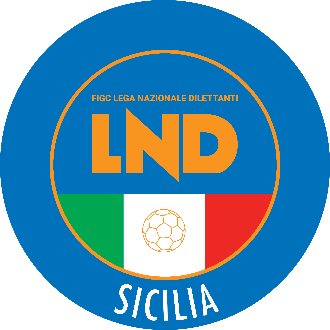 Lega Nazionale DilettantiCOMITATO REGIONALE SICILIAVia Orazio Siino s.n.c., 90010 FICARAZZI - PACENTRALINO: 091.680.84.02Indirizzo Internet: sicilia.lnd.ite-mail:presidenza.sicilia@lnd.itComunicato Ufficiale n°472 del 28 maggio 2024Stagione Sportiva 2023/2024SERIE B - CAMPIONATO REGIONALE DI BEACH SOCCER 2024Il Comitato Regionale unitamente alla A.S.D. I Soci di Vittoria indice il I° Campionato Regionale di Beach Soccer di Serie B – stagione sportiva 2024/2025REGOLAMENTOII Campionato Regionale di Beach Soccer si gioca con la formula federale del cinque contro cinque, ed è strutturato in una fase di qualificazione in tre tappe e un master finale: Campionato di SERIE B Fase Regionale ctg. Maschile con accesso per la prima class alla tappa di Genova per la promozione in Serie A Poule Promozione;Campionato Regionale ctg. Femminile;MODALITÀ DI PARTECIPAZIONE E ISCRIZIONE I TORNEI OPEN sono previsti nelle seguenti sedi di gioco: Messina Capo Faro, 21/23 Giugno; San Vito Lo Capo, 12/14 Luglio; Marina di Modica 26/28 Luglio. IL MASTER FINALE è previsto a Marina di Ragusa in data 9/11 AgostoAd ognuno dei 3 tornei “open” del Campionato partecipano di diritto le prime 8 squadre maschili e le prime 4 femminili che formalizzano l’adesione attraverso il pagamento della quota di iscrizione rispettivamente di € 120,00 ed € 100,00 da versare alla società                 ASD I SOCI  e la consegna dei documenti necessari (dati ass. sportiva, anche costituita in forma temporanea, lista giocatori e dirigenti, certificati medici o dichiarazione del rappresentante legale). I giocatori e gli accompagnatori ufficiali delle stesse devono essere tesserati regolarmente secondo le modalità previste per il settore beach soccer.Le rispettive quote di tesseramento possono essere versate o presso il CR LND o i C.P. LND.L’iscrizione è consentita ai giocatori/ giocatrici che abbiano compiuto il 17° anno di età.I giocatori iscritti nella lista presentata contestualmente all’iscrizione del primo torneo non possono essere sostituiti da altri né possono giocare in altri tornei successivi con altre società. Possono invece essere aggiunti alla lista in tappe successive, ivi compreso la fase finale, fino ad un numero massimo di 20 tesserati. Eventuali irregolarità verranno punite con la squalifica del giocatore e con l’assegnazione di partita persa e 5 punti di penalità per la società che vi incorra. In ogni squadra possono essere iscritti massimo due giocatori che abbiano registrato presenze per l’anno in corso nel Campionato di Beach Soccer Serie A Poule Scudetto e tre che abbiano registrato presenze nel Campionato di Serie A Poule Promozione.  Il bando per l’iscrizione ad ogni tappa verrà comunicato almeno 10  gg prima dell’inizio dell’evento  e comprenderà una ”wild card” per l’individuazione di un team locale indicato dal Comitato Provinciale della sede di gioco e una priorità alla prima squadra del ranking regionale 2023.La formula di svolgimento* prevede: 1° giornata venerdì, 4 gare: quarti di finale maschile 2° giornata sabato, 4 gare: 2 semifinali maschile e 2 partite per l’assegnazione del 5° posto. Questo verrà assegnato ad una delle due vincenti, quella con il maggior numero di reti segnate. In caso di parità verranno considerati in ordine: reti subite, Fair Play (cartellini rossi: -3 punti, cartellini gialli: -1 punto), età media più giovane. Le 2 perdenti avranno assegnato il posto di tappa in base alla classifica della squadra che le ha sconfitte: la perdente con la squadra al 5° posto, avrà assegnato il 7° posto , la perdente con la squadra al 6° posto avrà assegnato l’8° posto della classifica.3 giornata domenica mattina, 3 gare: 2 semifinali femminile – 3° posto femm.                     ,,    Pomeriggio: 3 gare finale 3 posto masch; finale 1 posto femm.; finale 1 posto maschile(*La tappa di Messina avrà un calendario diverso prevedendo anche partite in notturna)La quarta tappa del tour rappresenta il MASTER FINALE  e si svolgerà secondo identica formula dei tornei precedenti.Alla fase finale potranno accedere prioritariamente le prime otto squadre maschili e le prime quattro squadre femminili in classifica dopo la terza tappa.Qualora una delle squadre di diritto rinunciasse ad iscriversi al master finale verrà consentita l’iscrizione sempre seguendo la classifica delle tre tappe precedenti e, in caso di ulteriori forfait, verranno riaperte le iscrizioni per i posti mancanti Le squadre iscritte e i risultati finali saranno consultabili sul sito ufficiale: www.lndsicilia.itLe gare del Campionato regionale siciliano di Beach Soccer 2024 ctg. Maschile saranno articolate in tre tempi di 12 minuti ciascuno.Le gare del Campionato regionale siciliano di Beach Soccer 2024 ctg. Femminile saranno articolate in tre tempi di 10 minuti ciascuno.	In caso di parità al termine dei tre tempi regolamentari, per determinare la squadra vincitrice si procederà direttamente all’esecuzione dei tiri di rigore, secondo le modalità previste dal Regolamento di Gioco. Il campo è sempre da considerarsi neutro, con nessuna squadra ospite od ospitante, qualora i giocatori indossino maglie di colori confondibili, spetta alla seconda squadra nominata secondo il calendario ufficiale, cambiare la propria maglia.In ogni Tappa, nella sola gara finale 1° posto di entrambe le categorie, in caso di parità al termine dei tempi regolamentari si procederà all’effettuazione di un tempo supplementare di 3 minuti e in caso di ulteriore parità si procederà all’effettuazione dei tiri di rigore secondo le modalità previste dal Regolamento di Gioco (consultabile presso il sito internet: www.aia-figc.it, aggiornamento pubblicato con Circolare n° 1 Beach Soccer A.I.A. stagione 2021/2022).Per quanto attiene alla disciplina sportiva, tutti i calciatori incorreranno in una giornata automatica di squalifica dopo la comminazione di tre cartellini gialli.  Il calciatore che, nel corso di una gara, dovesse essere espulso definitivamente con un cartellino rosso ed allontanato dal Rettangolo di Gioco dovrà, indipendentemente dalla motivazione, considerarsi di norma squalificato almeno per una giornata, da scontarsi nella gara immediatamente successiva. Nella tappa finale non si terrà conto delle sanzioni disciplinari precedenti, ad esclusione di eventuali espulsioni per comportamento violento o irrispettoso verso l’arbitro, l’organizzazione o il pubblico.I provvedimenti disciplinari, in seguito ad atti gravi a carico di un tesserato, verranno presi dal Giudice Sportivo della LND, cui andranno tempestivamente inviati i referti arbitrali e comporteranno per il destinatario sanzione disciplinare per tutti i Tornei organizzati sotto l’egida della L.N.D.Le squadre hanno l’obbligo di presentarsi in campo almeno 20 min prima dell’ora fissata per l’inizio dello svolgimento della gara e i giocatori in panchina devono indossare la casacca che servirà anche per le sostituzioni. Nel caso di ritardo, gli Arbitri devono comunque dare inizio alla gara purché le squadre si presentino in campo in divisa da gioco entro un termine pari alla durata di un tempo regolamentare, quantificabile in 12 minuti. La squadra che dovesse rinunciare alla disputa di una gara o rinunciare altresì a proseguire alla disputa della stessa, laddove sia già in svolgimento, subirà la perdita della gara con il punteggio di 0‐8.Tabella assegnazione punti per la classifica: >Punti da aggiungere alle squadre finaliste *Classifica finale camp regionale (punti da calcolare e aggiungere per la definizione del Ranking regionale 2024):1° classificata	+ 50 pt.2° classificata 	+ 25 pt.3° classificata 	+ 15 pt 4° classificata 	+ 10 ptLa vincitrice del camp reg 2023 partecipa di diritto alla Serie B 2024 in tappa unica prevista a Genova dal 9 all’11 agosto 2024; in caso di rinuncia il C.R. FIGC LND individuerà la società che potrà iscriversi tra quelle che disputano il Campionato regionale in corso al termine della II tappa del Circuito regionale 2024. PUBBLICATO DAL COMITATO REGIONALE SICILIA IL 28 MAGGIO 2024            IL SEGRETARIO						             IL PRESIDENTE       Wanda COSTANTINO							Sandro MORGANAIscrizione e partecipazione ad una tappa del tour Punti 20Partita vinta Punti 15Partita vinta Dopo supplementari o calci di rigorePunti 10Partita persa ,,         ,,                           ,,       ,, Punti   5 Partita persa Punti    0Rinuncia o mancata presentazionePunti  - 5 ( penalizzazione )